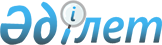 О подготовке и проведении официального визита Министра иностранных дел Словацкой Республики Я.Кубиша в Республику КазахстанРаспоряжение Премьер-Министра Республики Казахстан от 20 марта 2007 года N 62-р



      В целях обеспечения протокольно-организационных мероприятий по подготовке и проведению официального визита Министра иностранных дел Словацкой Республики Яна Кубиша в Республику Казахстан с 20 по 22 марта 2007 года в городе Астане (далее - визит):




      1. Министерству иностранных дел Республики Казахстан:



      обеспечить протокольно-организационные мероприятия по подготовке и проведению визита согласно приложению;



      в установленном порядке выделить средства в сумме 283210 (двести восемьдесят три тысячи двести десять) тенге на проживание в гостинице членов официальной делегации Словацкой Республики за счет средств, предусмотренных в республиканском бюджете на 2007 год по программе 006 "Представительские затраты".




      2. Министерству внутренних дел Республики Казахстан обеспечить безопасность членов официальной делегации Словацкой Республики в аэропорту города Астаны, местах проживания и посещения, а также сопровождение по маршрутам следования.




      3. Контроль за реализацией настоящего распоряжения возложить на Министерство иностранных дел Республики Казахстан.

      

Премьер-Министр


Приложение          



к распоряжению Премьер-Министра 



Республики Казахстан    



от 20 марта 2007 года N 62-p 




 

Протокольно-организационные мероприятия




по подготовке и проведению визита


      1. Размещение в гостинице "Риксос-Президент" и транспортное обслуживание членов официальной делегации Словацкой Республики по формату 1+2 в городе Астане.



      2. Изготовление печатной продукции (бейджи, спецпропуска на автомобили, кувертки, пригласительные на прием).



      3. Приобретение подарка для главы и сувениров для членов официальной делегации Словацкой Республики.



      4. Организация чайного стола в аэропорту города Астаны при встрече и проводах официальной делегации Словацкой Республики.



      5. Организация официального обеда в городе Астане от имени Министра иностранных дел Республики Казахстан для членов официальной делегации Словацкой Республики.

					© 2012. РГП на ПХВ «Институт законодательства и правовой информации Республики Казахстан» Министерства юстиции Республики Казахстан
				